ПРЕЗИДИУМ КОНГРЕССАР Е Ш Е Н И Е24  октября2017 г.									№____г. МоскваЗаслушав информацию Президента Конгресса КидяеваВ.Б. и в соответствии с пунктом 7.11. Устава КонгрессаПрезидиум Конгресса решил:Внести изменения в состав Научно-экспертного совета Конгресса:1.1. Утвердить первым заместителем председателя Научно-экспертного совета Онищенко Геннадия Григорьевича - первого заместителя председателя Комитета Государственной Думы ФС РФ по образованию и науке;1.2. Утвердить заместителем председателя Научно-экспертного советаГай Ольгу Юрьевну -Исполнительного директора Конгресса.2. Исполнительной дирекции Конгресса довести настоящее Решение до сведения членов Конгресса.Председатель Президиума Конгресса 				В.Б. КидяевСекретарь Президиума Конгресса 				О.Ю. Гай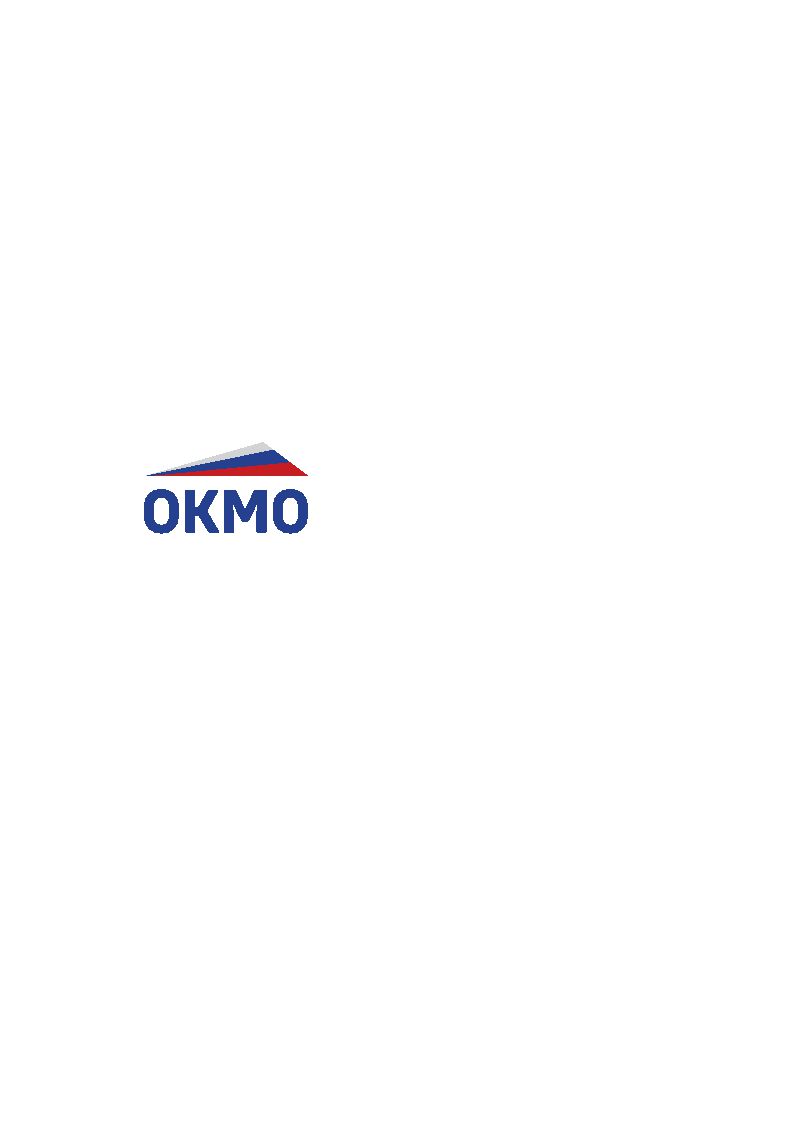 АССОЦИАЦИЯ«ОБЩЕРОССИЙСКИЙ КОНГРЕССМУНИЦИПАЛЬНЫХ ОБРАЗОВАНИЙ»Об изменении в составе Научно-экспертного совета Конгресса